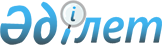 Аршалы аудандық мәслихатының 2009 жылғы 15 желтоқсандағы № 24/1 "2010-2012 жылдарға аудандық бюджет туралы" шешіміне  өзгерістер енгізу туралы
					
			Күшін жойған
			
			
		
					Ақмола облысы Аршалы аудандық мәслихатының 2010 жылғы 21 желтоқсандағы № 34/1 шешімі. Ақмола облысы Аршалы ауданының Әділет басқармасында 2010 жылы 24 желтоқсанда № 1-4-179 тіркелді.  Күші жойылды - Ақмола облысы Аршалы аудандық мәслихатының 2011 жылғы 9 ақпандағы № 35/8 шешімімен

       Ескерту. Күші жойылды - Ақмола облысы Аршалы аудандық мәслихатының 2011.02.09 № 35/8 шешімімен      Қазақстан Республикасының  2008 жылғы 4 желтоқсандағы Бюджеттік кодексінің 106 бабының 2 тармағының  4 тармақшасына, Қазақстан Республикасының 2001 жылғы 23 қаңтардағы «Қазақстан Республикасындағы жергілікті мемлекеттік басқару және өзін - өзі басқару туралы» Заңының 6 бабының 1 тармағының 1 тармақшасына сәйкес, Аршалы аудандық мәслихаты ШЕШІМ ЕТТІ:



      1. Аршалы аудандық мәслихаттың «2010-2012 жылдарға аудандық бюджет туралы» 2009 жылғы 15 желтоқсандағы № 24/1 (нормативтік құқықтық актілерді мемлекеттік тіркеу Тізілімінде № 1-4-164 тіркелген, 2010 жылдың 19 қаңтарында аудандық «Вперед» газетінде, 2010 жылдың 22 қаңтарында аудандық «Аршалы айнасы» газетінде жарияланған) шешіміне келесі өзгерістер енгізілсін:

      1) 1 тармақта:

      1 тармақшада:

      «2 621 603,6» саны «2 543 500,6» санымен ауыстырылсын;

      «2 186 410,6» саны «2 108 307,6» санымен ауыстырылсын;

      2 тармақшада:

      «2 675 818,3» саны  «2 597 715,3» санымен ауыстырылсын;

      2) 6 тармақта:

      «719 360» саны «641 257» санымен ауыстырылсын;

      2 тармақшада:

      «690 935» саны  «612 832» санымен ауыстырылсын;

      «690 935 мың теңге – Ақмола облысы Аршалы ауданы Жібек жолы ауылдық округі Жібек жолы ауылында Степной көшесінде мемлекеттік тілде дәріс берілетін 600 орындық мектептің құрылысына;» жолындағы «690 935» саны «612 832» санымен ауыстырылсын;



      2. Аршалы аудандық мәслихаттың «2010-2012 жылдарға аудандық бюджет туралы» 2009 жылғы 15 желтоқсандағы № 24/1 (нормативтік  құқықтық актілерді мемлекеттік тіркеу Тізілімінде № 1-4-164 тіркелген, 2010 жылдың 19 қаңтарында аудандық «Вперед» газетінде, 2010 жылдың 22 қаңтарында аудандық «Аршалы айнасы» газетінде жарияланған)  шешімінің 1 қосымшасы осы  шешімнің 1  қосымшаға сәйкес жаңа редакцияда баяндалсын.



      3. Осы шешім Аршалы ауданының Әділет басқармасында мемлекеттік тіркелген күннен бастап күшіне енеді және 2010 жылдың 1 қаңтарынан бастап  қолданысқа енгізіледі.      Аудандық мәслихаттың

      сессия төрағасы                            Ю.Сериков      Аудандық мәслихаттың

      хатшысы                                    Ю.Сериков     «КЕЛІСІЛДІ»      Аршалы ауданының әкімі                     Е.Маржықпаев      «Аршалы ауданының экономика

      және бюджеттік жоспарлау бөлімі»

      мемлекеттік мекемесінің бастығы            Т.Чернова

Аршалы ауданының

2010 жылғы 21 желтоқсандағы

№ 34/1 шешіміне

1 қосымшаАршалы ауданының

2009 жылғы 15 желтоқсандағы

№ 24/1 шешіміне

1 қосымша 2010 жылға аудандық бюджет
					© 2012. Қазақстан Республикасы Әділет министрлігінің «Қазақстан Республикасының Заңнама және құқықтық ақпарат институты» ШЖҚ РМК
				СанаттарКлассСыныпшаАТАУЛАРСОМА123451 Кiрiстер2543500,61Салық түсiмдері3849341Кірістер табыс салығы105412Жеке табыс салық105413Әлеуметтік салық1207231Әлеуметтік салық1207234Жеке меншік салығы2363131Мүлік салығы1956003Жер салығы118004Көлік құралдарына салық259135Біртұтас жер салығы30005Тауарлар, жұмыстар, қызмет көрсетулерге ішкі салық159682Акциздар37243Табиғат қорын және басқа қорларды пайдаланудан түскен түсімдер87004Кәсіпкерлік және кәсіби қызмет жүргізуден түскен жиын35448Лауазымды тұлғалармен немесе мемлекеттік серіктестік қоғамына органдарына құжаттар беру өкілеттігімен, заңдылық мағыналы жұмыстардан өндіріп алудың міндетті төлемдері13891Мемлекеттік баж13892Салықтық емес түсімдер128441Мемлекет меншігінен түсетін кірістер14005Мемлекет меншігіндегі мүлікті жалға беруден түсетін кірістер14002Мемлекеттік бюджеттен қаржыландырылатын  мемлекеттік мекемелердің тауарларды (жұмыстарды, қызметтерді) өткізуінен түсетін түсімдер4501Мемлекеттік бюджеттен қаржыландырылатын мемлекеттік мекемелердің тауарларды (жұмыстарды, қызметтерді) өткізуінен түсетін түсімдер4504Мемлекеттік бюджеттен қаржыландырылатын, сондай-ақ Қазақстан Республикасы Ұлттық Банкінің бюджетінен (шығыстар сметасынан) ұсталатын және қаржыландырылатын мемлекеттік мекемелер салатын айыппұлдар, өсімпұлдар, санкциялар, өндіріп алулар105001Мұнай секторы ұйымдарынан түсетін түсімдерді қоспағанда, мемлекеттік бюджеттен қаржыландырылатын, сондай-ақ Қазақстан Республикасы Ұлттық Банкінің бюджетінен (шығыстар сметасынан) ұсталатын және қаржыландырылатын мемлекеттік мекемелер салатын айыппұлдар, өсімпұлдар, санкциялар, өндіріп алулар105006Басқа да салықтық емес түсiмдер4941Басқа да салықтық емес түсiмдер4943Негізгі капиталды сатудан түсетін түсімдер374151Республикалық бюджеттен қаржыландырылатын мемлекеттік мекемелерге бекітілген мүлікті сатудан түсетін түсімдер13051Республикалық бюджеттен қаржыландырылатын мемлекеттік мекемелерге бекітілген мүлікті сатудан түсетін түсімдер13053Жердi және материалдық емес активтердi сату361101Жерді сату360002Материалдық емес активтерді сату1104Трансферттерден түсетін түсімдер2108307,62Мемлекеттiк басқарудың жоғары тұрған органдарынан түсетiн трансферттер2108307,62Облыстық бюджеттен түсетiн трансферттер2108307,6Функционалдық топФункционалдық шағын топБюджеттік бағдарламалардың әкімшісіБағдарламаАТАУЫСОМАII. Шығындар2597715,301Жалпы сипаттағы мемлекеттiк қызметтер көрсету154907,41Мемлекеттiк басқарудың жалпы функцияларын орындайтын өкiлдi, атқарушы және басқа органдар139446,4112Аудан (облыстық маңызы бар қала) мәслихатының аппараты11469001Аудан (облыстық маңызы бар қала) мәслихатының қызметін қамтамасыз ету жөніндегі қызметтер11329004Мемлекеттік органдарды материалдық-техникалық жарақтандыру140122Аудан (облыстық маңызы бар қала) әкімінің аппараты38421,1001Аудан (облыстық маңызы бар қала) әкімінің қызметін қамтамасыз ету жөніндегі қызметтер38121,1004Мемлекеттік органдарды материалдық-техникалық жарақтандыру300123Қаладағы аудандық әкім аппараты, аудандық маңызы бар қалада, кентте,ауылда, ауылдық (селолық) округте89556,3001Қаладағы аудан, аудандық маңызы бар қаланың, кент, ауыл (село), ауылдық (селолық) округ әкімінің қызметін қамтамасыз ету жөніндегі қызметтер87906,3023Мемлекеттік органдарды материалдық-техникалық жарақтандыру16502Қаржылық қызмет7750452Аудандық (облыстық маңызы бар қала) қаржы бөлімі7750001Аудандық бюджетті орындау және коммуналдық меншікті (облыстық маңызы бар қала) саласындағы мемлекеттік саясатты іске асыру жөніндегі қызметтер7296003Салық салу мақсатында мүлікті бағалауды өткізу287004Біржолғы талондарды беру жөніндегі жұмысты және біржолғы талондарды іске асырудан сомаларды жинаудың толықтығын қамтамасыз етуді ұйымдастыру1675Статистикалық қызмет және жоспарлау7711453Аудандық (облыстық маңызы бар қала) экономика және бюджеттік жобаландыру бөлімі7711001Экономикалық саясатты, мемлекеттік жоспарлау жүйесін қалыптастыру және дамыту және ауданды (облыстық маңызы бар қаланы) басқару саласындағы мемлекеттік саясатты іске асыру жөніндегі қызметтер7661002Ақпараттық жүйелер құру5002Қорғаныс18811Әскери мұқтаждар1881122Аудан (облыстық маңызы бар қала) әкімінің аппараты1881005Жалпыға бірдей әскери міндетті атқару шеңберіндегі іс-шаралар188103Қоғамдық тәртіп, қауіпсіздік, құқықтық ,соттық, қылмыс- атқарушылық қызмет6451Құқық қорғау қызметі645458Ауданның (облыстық маңызы бар қаланың) тұрғын үй-коммуналдық шаруашылығы, жолаушылар көлігі және автомобиль жолдары бөлімі645021Елдi мекендерде жол жүрісі қауiпсiздiгін қамтамасыз ету64504Бiлiм беру1997876,91Мектепке дейiнгi тәрбие және оқыту80105464Ауданның білім беру бөлімі80105009Мектепке дейiнгi тәрбие мен білім ұйымдарының қызметін жүзеге асыру801052Бастауыш, негізгі орта және жалпы орта білім беру747685464Ауданның (облыстық маңызы бар қала) білім беру бөлімі747685003Жалпы білім беру722586006Балалар үшін қосымша білім беру250999Бiлiм беру саласындағы өзге де қызметтер1170086,9464Ауданның (облыстық маңызы бар қала) білім беру бөлімі89289,3001Жергілікті деңгейде білім беру саласындағы мемлекеттік саясатты іске асыру жөніндегі қызметтер4932002Ақпараттық жүйелер құру50004Ауданның (облыстық маңызы бар қаланың) мемлекеттік білім беру мекемелерінде білім беру жүйесін ақпараттандыру4581005Ауданның (облыстық маңызы бар қаланың) мемлекеттік білім беру мекемелер үшін оқулықтар мен оқу-әдiстемелiк кешендерді сатып алу және жеткізу10370007Аудандық (қалалық) ауқымдағы мектеп олимпиадаларын және мектептен тыс іс-шараларды өткiзу110011Өңірлік жұмыспен қамту және кадрларды қайта даярлау стратегиясын іске асыру шеңберінде білім беру объектілерін күрделі, ағымды жөндеу69246,3467Аудандық (облыстық маңызы бар қаланың) құрылыс бөлімі1080797,6037Білім беру объектілерін салу және қайта құру1080797,606Әлеуметтiк көмек және әлеуметтiк қамсыздандыру67610,32Әлеуметтiк көмек56731,3123Қаладағы аудандық әкім аппараты, аудандық мағынадағы қалада, кентте,ауылда, ауылдық (селолық) округте8216003Мұқтаж азаматтарға үйінде әлеуметтік көмек көрсету8216451Аудан (облыстық маңызы бар қала) жұмыспен қамту және әлеуметтік бағдарламалар бөлімі48515,3002Еңбекпен қамту бағдарламасы19559005Мемлекеттік атаулы әлеуметтік көмек1360006Тұрғын үй көмегі859007Жергілікті өкілетті органдардың шешімі бойынша азаматтардың жекелеген топтарына әлеуметтік көмек6802010Үйден оқытылып және тәрбиеленетін мүгедек балаларды материалды қамсыздандыру339014Мұқтаж азаматтарға үйде әлеуметтiк көмек көрсету34501618 жасқа дейінгі балаларға мемлекеттік жәрдемақылар4721017Мүгедектерді оңалту жеке бағдарламасына сәйкес, мұқтаж мүгедектерді міндетті гигиеналық құралдармен қамтамасыз етуге және ымдау тілі мамандарының, жеке көмекшілердің қызметін көрсету3023019Ұлы Отан соғысындағы Жеңістің 65 жылдығына орай Ұлы Отан соғысының қатысушылары мен мүгедектеріне Тәуелсіз Мемлекеттер Достастығы елдері бойынша, Қазақстан Республикасының аумағы бойынша жол жүруін, сондай-ақ оларға және олармен бірге жүретін адамдарға Мәскеу, Астана қалаларында мерекелік іс-шараларға қатысуы үшін тамақтануына, тұруына, жол жүруіне арналған шығыстарын төлеуді қамтамасыз ету313,3020Ұлы Отан соғысындағы Жеңістің 65 жылдығына орай Ұлы Отан соғысының қатысушылары мен мүгедектеріне, сондай-ақ оларға теңестірілген, оның ішінде майдандағы армия құрамына кірмеген, 1941 жылғы 22 маусымнан бастап 1945 жылғы 3 қыркүйек аралығындағы кезеңде әскери бөлімшелерде, мекемелерде, әскери-оқу орындарында әскери қызметтен өткен, запасқа босатылған (отставка), «1941-1945 жж. Ұлы Отан соғысында Германияны жеңгенi үшiн» медалімен немесе «Жапонияны жеңгені үшін» медалімен марапатталған әскери қызметшілерге, Ұлы Отан соғысы жылдарында тылда кемінде алты ай жұмыс істеген (қызметте болған) адамдарға біржолғы материалдық көмек төлеу111949Әлеуметтiк көмек және әлеуметтiк қамтамасыз ету салаларындағы өзге де қызметтер10879451Аудан (облыстық маңызы бар қала) жұмыспен қамту және әлеуметтік бағдарламалар бөлімі10879001Жергілікті деңгейде халық үшін әлеуметтік бағдарламаларды жұмыспен қамтуды қамтамасыз етуді іске асыру саласындағы мемлекеттік саясатты іске асыру жөніндегі қызметтер10663012Ақпараттық жүйелер құру50011Жәрдемақылар мен басқа да әлеуметтік төлемдерді есептеу, төлеу және жеткізу жөніндегі қызмет көрсетулерге төлем жүргізу16607Тұрғын үй-коммуналдық шаруашылық89614,21Тұрғын үй шаруашылық4404,5467Аудандық құрылыс бөлімі4404,5004Инженерлік коммуникациялық инфрақұрылымды дамыту, жайластыру және (немесе) сатып алу4404,52Коммуналдық шаруашылық70552,7123Қаладағы аудандық әкім аппараты, аудандық маңызы бар қалада, кентте,ауылда, ауылдық (селолық) округте4822,7014Елді мекендерді сумен жабдықтауды ұйымдастыру4822,7458Ауданның (облыстық маңызы бар қаланың) тұрғын үй-коммуналдық шаруашылығы, жолаушылар көлігі және автомобиль жолдары бөлімі20000030Өңірлік жұмыспен қамту және кадрларды қайта даярлау стратегиясын іске асыру шеңберінде инженерлік коммуникациялық инфрақұрылымды жөндеу және елді-мекендерді көркейту20000467Аудандық (облыстық маңызы бар қаланың) құрылыс бөлімі45730031Өңірлік жұмыспен қамту және кадрларды қайта даярлау стратегиясын іске асыру шеңберінде инженерлік коммуникациялық инфрақұрылымды дамыту457303Елді мекендерді көркейту14657123Қаладағы аудандық әкім аппараты, аудандық маңызы бар қалалар, кентте,ауылда, ауылдық (селолық) округте10428,6008Елді мекендерде көшелерді жарықтандыру2832009Елді мекендердің санитариясын қамтамасыз ету2582010Жерлеу орындарын күтіп-ұстау және туысы жоқ адамдарды жерлеу2242,6011Елді мекендерді абаттандыру мен көгалдандыру2772458Аудандық (облыстық маңызы бар қаланың) тұрғын үй-коммуналдық шаруашылығы, жолаушылар көлігі және автомобиль жолдары бөлімі816018Елдi мекендердi абаттандыру және көгалдандыру816467Аудандық (облыстық маңызы бар қаланың) құрылыс бөлімі3412,4007Қаланы және елді мекендерді көркейтуді дамыту бөлімі3412,408Мәдениет, спорт, туризм және ақпараттық кеңістiк929051Мәдениет саласындағы қызмет46126455Аудандық (облыстық маңызы бар қаланың) мәдениет және тілдерді дамыту бөлімі46126003Мәдени-демалыс жұмысын қолдау461262Спорт3366465Ауданның (облыстық маңызы бар қаланың) Дене шынықтыру және спорт бөлімі3366006Аудандық (облыстық маңызы бар қалалық) деңгейде спорттық жарыстар өткiзу160007Облыстық спорт жарыстарына әртүрлi спорт түрлерi бойынша аудан (облыстық маңызы бар қала)  құрама командаларының мүшелерiн дайындау және олардың қатысуы32063Ақпараттық кеңiстiк27839455Аудандық (облыстық маңызы бар қаланың) мәдениет және тілдерді дамыту бөлімі19539006Аудандық (қалалық) кiтапханалардың жұмыс iстеуi18725007Мемлекеттік тілді және Қазақстан халықтарының басқа да тілді дамыту814456Ауданның (облыстық маңызы бар қаланың) ішкі саясат бөлімі8300002Газеттер мен журналдар арқылы мемлекеттік ақпараттық саясат жүргізу83009Мәдениет, спорт, туризм және ақпараттық кеңiстiктi ұйымдастыру жөнiндегi өзге де қызметтер15574455Аудандық (облыстық маңызы бар қаланың) мәдениет және тілдерді дамыту бөлімі4936001Жергілікті деңгейде тілдерді және мәдениетті дамыту саласындағы мемлекеттік саясатты іске асыру жөніндегі қызметтер4936456Ауданның (облыстық маңызы бар қаланың) ішкі саясат бөлімі6656001Жергілікті деңгейде аппарат, мемлекеттілікті нығайту және азаматтардың әлеуметтік сенімділігін қалыптастыруда мемлекеттік саясатты іске асыру жөніндегі қызметтер4704004Ақпараттық жүйелер құру50003Жастар саясаты сферасындағы аймақтық бағдарламаны жүзеге асыру1902465Ауданның (облыстық маңызы бар қаланың) Дене шынықтыру және спорт бөлімі3982001Жергілікті деңгейде  мәдениет және тілдерді дамыту саласындағы мемлекеттік саясатты іске асыру жөніндегі қызметтер398210Ауыл, су, орман, балық шаруашылығы, ерекше қорғалатын табиғи аумақтар, қоршаған ортаны және жануарлар дүниесін қорғау, жер қатынастары1014601Ауыл шаруашылығы13293453Аудандық (облыстық маңызы бар қала) экономика және бюджеттік жобаландыру бөлімі3392099Республикалық бюджеттен берілетін нысаналы трансферттер есебiнен ауылдық елді мекендер саласының мамандарын әлеуметтік қолдау шараларын іске асыру3392462Ауданның (облыстық маңызы бар қаланың) ауыл шаруашылық бөлімі6572001Жергілікті деңгейде ауыл шаруашылығы саласындағы мемлекеттік саясатты іске асыру жөніндегі қызметтер6572473Ауданның (облыстық маңызы бар қаланың) ветеринария бөлімі3329001Жергілікті деңгейде ветеринария саласындағы мемлекеттік саясатты іске асыру жөніндегі қызметтер3010004Мемлекеттік органдарды материалдық-техникалық жарақтандыру3192Су шаруашылығы73907467Аудандық (облыстық маңызы бар қаланың) құрылыс бөлімі73907012Су шаруашылығының объектілерін дамыту739076Жер қатынасы6366463Ауданның (облыстық маңызы бар қаланың) жер қатынастары бөлімі6366001Аудан (облыстық маңызы бар қала) аумағында жер қатынастарын реттеу саласындағы мемлекеттік саясатты іске асыру жөніндегі қызметтер5866003Жергілікті тұрғындардың жер- шаруашылығын құрастыру5009Ауыл, су, орман, балық шаруашылығы және қоршаған ортаны қорғау мен жер қатынастары саласындағы өзге де қызметтер7894473Ауданның (облыстық маңызы бар қаланың) ветеринария бөлімі7894011Эпизоотияға қарсы іс-шаралар жүргізу789411Өндіріс, сәулет, кала құрылысы және құрылыс қызметі90262Сәулет, кала құрылысы және құрылыс қызметі9026467Аудандық (облыстық маңызы бар қаланың) құрылыс бөлімі4480001Құрылыс, сәулет және қала құрылысы бөлімінің қызметін қамтамасыз ету жөніндегі қызметтер4480468Ауданның (облыстық маңызы бар қаланың) сәулет және қала құрылысы бөлімі4546001Жергілікті деңгейде сәулет және қала құрылысы саласындағы мемлекеттік саясатты іске асыру жөніндегі қызметтер454612Көлiк және коммуникациялар280421Автомобиль көлiгi8042458Тұрғын үй-коммуналдық шаруашылығы, жолаушылар көлігі және автомобиль жолдары бөлімі8042023Автомобиль жолдарының жұмыс істеуін қамтамасыз ету80429Көлiк және коммуникациялар саласындағы өзге де қызметтер20000458Тұрғын үй-коммуналдық шаруашылығы, жолаушылар көлігі және автомобиль жолдары бөлімі20000008Өңірлік жұмыспен қамту және кадрларды қайта даярлау стратегиясын іске асыру шеңберінде аудандық маңызы бар автомобиль жолдарын, қала және елді мекендер көшелерін жөндеу және ұстау2000013Басқалар99023Кәсіпкерлік қызметті қолдау және бәсекелікті қорғау4671469Ауданның (облыстық маңызы бар қаланың) кәсіпкерлік бөлімі4671001Жергілікті деңгейде кәсіпкерлік пен өнеркәсіпті дамыту саласындағы мемлекеттік саясатты іске асыру жөніндегі қызметтер46719Басқалар5231452Аудандық (облыстық маңызы бар қала) қаржы бөлімі0012Ауданның (облыстық маңызы бар қаланың) жергілікті атқарушы органының резерві0458Ауданның (облыстық маңызы бар қаланың) тұрғын үй-коммуналдық шаруашылығы, жолаушылар көлігі және автомобиль жолдары бөлімі5231001Жергілікті деңгейде тұрғын үй-коммуналдық шаруашылығы, жолаушылар көлігі және автомобиль жолдары саласындағы мемлекеттік саясатты іске асыру жөніндегі қызметтер523115Трансферттер43845,51Трансферттер43845,5452Аудандық (облыстық маңызы бар қала) қаржы бөлімі43845,5006Нысаналы пайдаланылмаған (толық пайдаланылмаған) трансферттерді қайтару510,5020Бюджет саласындағы еңбекақы төлеу қорының өзгеруіне байланысты жоғары тұрған бюджеттерге берлетін ағымдағы нысаналы трансферттер43335IV. Таза бюджеттiк кредит беру23635,4Бюджеттiк несиелер2403610Ауыл, су, орман, балық шаруашылығы, ерекше қорғалатын табиғи аумақтар, қоршаған ортаны және жануарлар дүниесін қорғау, жер қатынастары240361Ауыл шаруашылығы24036453Аудандық (облыстық маңызы бар қала) экономика және бюджеттік жобаландыру бөлімі24036006Ауылдық елді мекендердің әлеуметтік саласының мамандарын әлеуметтік қолдау шараларын іске асыру үшін жергілікті атқарушы органдарға берілетін бюджеттік кредиттер240365Бюджеттік кредиттерді өтеу400,601Бюджеттік кредиттерді өтеу400,61Мемлекеттік бюджеттен берілген бюджеттік кредиттер400,6V. Қаржы активтерiмен жасалатын операциялар бойынша сальдоҚаржылық активтерді сатып алуVI. Бюджет тапшылығы-77 850,1VII. Бюджет тапшылығын қаржыландыру77 850,17Қарыздардың түсiмi2403601Мемлекеттік ішкі қарыздар240362Қарыз алу келiсiм шарттары2403616Қарыздарды өтеу400,601Қарыздарды өтеу400,6452Аудандық (облыстық маңызы бар қала) қаржы бөлімі400,68Жергілікті атқарушы органның жоғары тұрған бюджет алдындағы борышын өтеу400,6қолданылған бюджет қаржысының қалдығы54214,7